§3921-B.  Prohibition on keeping a wolf hybrid; exception1.  Prohibition.  Except as provided in subsection 2, a person may not keep a wolf hybrid in the State unless that person holds a valid permit to possess wildlife in captivity issued by the Department of Inland Fisheries and Wildlife under Title 12, section 12152.[PL 2011, c. 100, §10 (NEW).]2.  Exception.  A person keeping a wolf hybrid as a pet and in compliance with all applicable provisions in this Part on June 1, 2011 may continue to keep that wolf hybrid as long as the following conditions are met:A.  The wolf hybrid has been spayed or neutered; and  [PL 2011, c. 100, §10 (NEW).]B.  The owner continues to license the wolf hybrid in accordance with section 3922, subsection 3‑B.  [PL 2011, c. 100, §10 (NEW).][PL 2011, c. 100, §10 (NEW).]3.  Restrictions on transfer.  A person keeping a wolf hybrid under subsection 2 may transfer ownership of the wolf hybrid to a person:A.  Holding a permit to possess wildlife under Title 12, section 12152 and authorized to accept wolf hybrids in compliance with rules adopted under Title 12, section 12160, subsection 2;  [PL 2011, c. 100, §10 (NEW).]B.  Who operates an animal refuge in another state that is licensed to accept wolf hybrids; or  [PL 2011, c. 100, §10 (NEW).]C.  Who has had direct contact with the wolf hybrid, is familiar with the wolf hybrid's behavior and has been advised of the reporting requirement under subsection 4 and licensing laws under section 3922.  [PL 2011, c. 100, §10 (NEW).]A person transferring ownership of a wolf hybrid under this subsection shall within 10 days of the transfer notify the department and provide the name and address of the person accepting the transfer.[PL 2011, c. 100, §10 (NEW).]4.  Duty to report death.  The owner of a wolf hybrid kept under subsection 2 shall notify the department of the wolf hybrid's death on a form prescribed by the department within 30 days of the wolf hybrid's death.[PL 2011, c. 100, §10 (NEW).]5.  Violation.  A person who violates this section commits a civil violation for which a fine of $2,500 may be adjudged.[PL 2011, c. 100, §10 (NEW).]SECTION HISTORYPL 2011, c. 100, §10 (NEW). The State of Maine claims a copyright in its codified statutes. If you intend to republish this material, we require that you include the following disclaimer in your publication:All copyrights and other rights to statutory text are reserved by the State of Maine. The text included in this publication reflects changes made through the First Regular and First Special Session of the 131st Maine Legislature and is current through November 1, 2023
                    . The text is subject to change without notice. It is a version that has not been officially certified by the Secretary of State. Refer to the Maine Revised Statutes Annotated and supplements for certified text.
                The Office of the Revisor of Statutes also requests that you send us one copy of any statutory publication you may produce. Our goal is not to restrict publishing activity, but to keep track of who is publishing what, to identify any needless duplication and to preserve the State's copyright rights.PLEASE NOTE: The Revisor's Office cannot perform research for or provide legal advice or interpretation of Maine law to the public. If you need legal assistance, please contact a qualified attorney.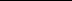 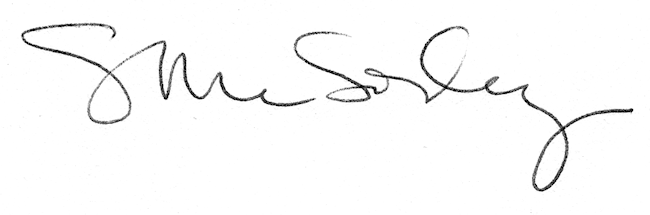 